Welcome to Year 1!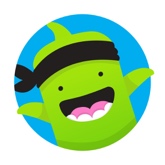 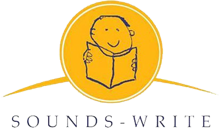 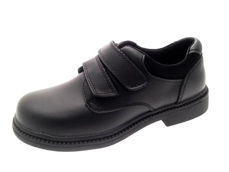 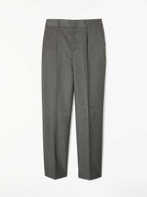 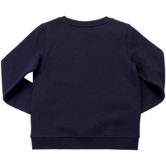 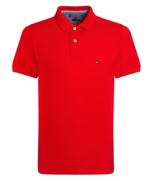 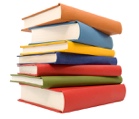 